KLASA:       025-01/24-01/17                                                                                                                                             URBROJ:     2182-9-2-24-1                                              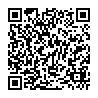 U Oklaju 18. travnja 2024. godineIzvješće o radu i poslovanju društva EKO Promina d.o.o. u 2023. godiniDirektorica društva EKO Promina d.o.o.dr. sc. Barbara Nakić-Alfirević, dipl. ing.OPĆI PODACI O DRUŠTVUDruštvo Eko Promina d.o.o. posluje sa sjedištem u Oklaju, na adresi Put kroz Oklaj 144. Oklaj je naselje i središte Općine Promina, u Šibensko-kninskoj županiji. Nalazi se oko 14 kilometra sjeverozapadno od Drniša i oko 15 kilometara jugozapadno od Knina. Općina Promina broji 11 naselja na ukupnoj površini cca 140 km2. Prema prvim rezultatima popisa stanovništva iz 2021. godine Općina Promina ima 933 stanovnika, što je manje u odnosu na popis stanovništva iz 2011. godine kada je imala 1.136 stanovnika i bitno manje u odnosu na popis stanovništva iz 1991. godine kada je imala 2.574 stanovnika. Upravo je to smanjenje broja stanovnika u kombinaciji s nepovoljnom dobnom strukturom označena kao problem broj jedan za budući razvoj općine, što je važno i za sve planove društva EKO Promina d.o.o. koje svoje poslovanje obavlja na području općine. S druge strane općina je bogata mineralnim sirovinama, nalazi se na području NP Krka, te ima očuvan prirodni okoliš. Te su karakteristike označene kao najveći potencijali za budući razvoj općine.Osnovni podaci o društvu:Naziv: EKO PROMINA društvo s ograničenom odgovornošću za obavljanje komunalnih djelatnostiSkraćeni naziv: EKO PROMINA d.o.o.Sjedište: Put kroz Oklaj 144, OklajMBS: 100016114OIB: 90431466150Osnivač: Općina ProminaGodina osnivanja: 2009.Temeljni kapital: 20.000,00 kunaDjelatnost: 38.11, Skupljanje neopasnog otpadaTelefon: 022 881 046E-mail: kontakt@eko-promina.hrWeb: www.eko-promina.hrOsoba ovlaštena za zastupanje: Barbara Nakić-Alfirević, član uprave, direktor, zastupa pojedinačno i samostalnoOsnovne djelatnosti Društva, temeljem upisa u Trgovačkom sudu su:djelatnost organiziranja sajmova, održavanje čistoće, odlaganje komunalnog otpada, održavanje javnih površina, održavanje nerazvrstanih cesta, tržnice na malo, održavanje groblja i krematorija i prijevoz pokojnika, obavljanje dimnjačarskih poslova, javna rasvjeta, djelatnost javne odvodnje otpadnih voda, vodoopskrbna djelatnost, upravljanje grobljem, skupljanje otpada za potrebe drugih, prijevoz otpada za potrebe drugih, posredovanje u organiziranju oporabe i/ili zbrinjavanja otpada u ime drugih, skupljanje, oporabe i/ili zbrinjavanja (oporabe odlaganja, spaljivanja i drugih načina zbrinjavanja otpada) odnosno djelatnost gospodarenja posebnim kategorijama otpada, uređenje zelenih površina, parkova i dječjih igrališta, obavljanje usluga parkirališta, projektiranje, građenje, uporaba i uklanjanje građevina, nadzor nad gradnjom.MISIJAOsigurati, u suradnji s osnivačem, trajne i kvalitetne usluge obavljanja komunalnih poslova koristeći vlastite tehničke i ljudske potencijale, a u cilju trajnog zadovoljstva svih korisnika usluga, kao i zadovoljstva svojih djelatnika.VIZIJABiti nezaobilazan partner osnivaču i korisnicima u poslovanju i stvaranju naprednijeg društva.U tablici 1. prikazan je broj zaposlenika po radnim mjestima.Tablica 1. Broj zaposlenika po radnim mjestimaU tablici 2. prikazana je kvalifikacijska struktura zaposlenika u 2023. godini.Tablica 2. Kvalifikacijska struktura zaposlenika u 2023. godiniVlastite dionice:Društvo EKO Promina d.o.o. nema vlastitih dionica.Podružnice:Društvo EKO Promina d.o.o. nema podružnica.DJELATNOST PRIKUPLJANJA OTPADAUVODU srpnju 2021. godine donesen je novi Zakon o gospodarenju otpadom (u daljnjem tekstu: Zakon) Slijedom toga 8. veljače 2022. godine na svojoj 5. sjednici Općinsko vijeće Općine Promina je donijelo Odluku o načinu pružanja javne usluge sakupljanja komunalnog otpada na području Općine Promina, a koja je usklađena s člankom 66. Zakona. Prema Zakonu o gospodarenju otpadom cijena minimalne javne usluge podijeljena je u dvije kategorije: onu koju plaća kućanstvo te u onu koju plaća onaj koji to nije (u ovu kategoriju spadaju, prema stavku 3. članka 70. Zakona, i iznajmljivači koji kao fizičke osobe pružaju ugostiteljske usluge u domaćinstvu). Zakonom je propisano da davatelj javne usluge može umanjiti cijenu javne usluge da bi poticao korisnika da odvojeno predaje otpad ili da kompostira biootpad. Stoga je ovo društvo Odluku o načinu pružanja javne usluge sakupljanja komunalnog otpada na području Općine Promina, osiguralo umanjenje mjesečne cijene javne usluge za 5,00 kuna korisnicima koji kompostiraju otpad. Zakonom je propisano i da korisnici iz kategorije koja nije kućanstvo moraju posebno ugovarati odvoz odvojeno sakupljenog otpada, što davatelju javne usluge daje mogućnost dodatne zarade od prikupljanja takvog otpada. U 2023. godini nijedan korisnik iz kategorije koji nije kućanstvo nije od ovog društva, kao davatelja javne usluge, zatražio posebno ugovaranje odvoza odvojeno sakupljenog otpada. Javna usluga prikupljanja komunalnog otpada obuhvaća:prikupljanje od „vrata do vrata“ miješanog komunalnog otpada putem zelenog spremnika, reciklabilnog komunalnog otpada (plastična ambalaža i metalna ambalaža putem žutog spremnika, miješani papir i karton putem plavog spremnika) te glomaznog otpada do 2 m3prikupljanje reciklabilnog komunalnog otpada - staklena ambalaža putem zelenih spremnika od 2,5 m3 postavljenih na javnoj površini u svih 11 naselja Općine Prominapreuzimanje otpada u mobilnom reciklažnom dvorištu svih vrsta otpada propisanih Pravilnikom o načinu rada mobilnog reciklažnog dvorištauslugu prijevoza i predaje otpada ovlaštenoj osobiJavna usluga sakupljanja komunalnog otpada podrazumijeva prikupljanje komunalnog otpada od pojedinog korisnika i prijevoz i predaju tog otpada ovlaštenoj osobi za obradu takvog otpada. Financira se iz sredstava prikupljenih naplatom cijene javne usluge i ugovorne kazne, a može se financirati iz proračuna jedinice lokalne samouprave i iz drugih sredstava. Predviđeno je Zakonom da Fond za zaštitu okoliša i energetsku učinkovitost financira troškove javne usluge (uslugu prikupljanja na lokaciji obračunskog mjesta korisnika usluge, uslugu preuzimanja otpada u reciklažnom dvorištu i uslugu prijevoza i predaje otpada ovlaštenoj osobi) za tokove otpada koji se sastoje pretežito od otpadne ambalaže iz sredstava prikupljenih naplatom naknade gospodarenja otpadom. Predviđeno je da se troškovi javne usluge od strane Fond za zaštitu okoliša i energetsku učinkovitost financiraju temeljem sporazuma Fond za zaštitu okoliša i energetsku učinkovitost i davatelja javne usluge kojim se određuju uvjeti sakupljanja i predaje reciklabilnog komunalnog otpada. Ovom društvu, kao davatelju javne usluge, nije poznato jeli ijedan takav sporazum potpisan. Nakana ovog društva, kao davatelja javne usluge, jest da općina bude kvalitetno pokrivena infrastrukturom za prikupljanje otpada. Sva potrebna infrastruktura je definirana Planom gospodarenja otpadom Općine Promina. Sada svi korisnici ovog društva, kao davatelja javne usluge, imaju zeleni spremnik za miješani komunalni otpad koji je označen bar kodom i čipom preko kojih se vodi evidencija o preuzetom komunalnom otpadu. Također imaju i žuti spremnik za odvojeno prikupljanje metalne i plastične ambalaže. Velika većina ima i plavi spremnik za odvojeno prikupljanje miješanog papira i kartona. U 2022. godini društvo je kupilo dodatne plave spremnike, uz su financiju Fonda za zaštitu okoliša i energetsku učinkovitost, koje je počelo dijeliti korisnicima koji ga nisu imali.Miješani komunalni otpad se, za sada, predaje na odlagalište komunalnog otpada Mala Promina. Nakon uspostave cjelovitog sustava gospodarenja otpadom na području Šibensko-kninske županije, odnosno izgradnje i otvaranja centra za gospodarenje otpadom Bikarac d.o.o. očekuje se sanacija i kompletno zatvaranje odlagališta komunalnog otpada Mala Promina, nakon čega će se miješani komunalni otpad predavati u spomenuti centar za gospodarenje otpadom Bikarac d.o.o. Glomazni otpad se predaje u centar za gospodarenje otpadom Bikarac d.o.o.Odvojeno prikupljena metalna i plastična ambalaža, miješani papir i karton te staklena ambalaža predaje se tvrtki Jolly EKO d.o.o.Sav ostali odvojeno prikupljeni otpad, putem mobilnog reciklažnog dvorišta, predaje se ovlaštenom sakupljaču.Obrazac Izvješća o radu Temeljem stavka 4. članka 69. Zakona o svom radu davatelj javne usluge dužan je predstavničkom tijelu jedinice lokalne samouprave podnijeti Izvješće o radu do 31. ožujka tekuće godine za prethodnu kalendarsku godinu te isti dostaviti Ministarstvu gospodarstva i održivog razvoja. Izvješće o radu sadrži opće podatke o području pružanja javne usluge, obračunskim mjestima, korisnicima usluge i odvojenom prikupljanju otpada, podatke o redovitosti sustava, podatke o kvaliteti pružanja javne usluge i ekonomskoj učinkovitosti sustava sakupljanja komunalnog otpada. Obrazac Izvješća o radu objavljuje se na mrežnoj stranici Ministarstva gospodarstva i održivog razvoja.GOSPODARENJE KOMUNALNIM OTPADOMSakupljanje i odvoz miješanog komunalnog otpada, reciklabilnog otpada i glomaznog otpada od korisnika javne usluge obavlja se na području čitave Općine Promina. Sva naselja i kućanstva koja im pripadaju imaju mogućnost propisnog odlaganja otpada. Prikupljanje otpada se, po naseljima, vrši prema unaprijed određenom rasporedu.Prikupljanje komunalnog otpada od pojedinih pravnih osoba se vrši putem Izjave o načinu korištenja javne usluge prikupljanja komunalnog otpada kojom je definiran zaduženi volumen spremnika, a vrši se, također, prema unaprijed određenom rasporedu.U 2023. godini prikupljanjem je obuhvaćeno 842 korisnika od čega je 813 korisnika kućanstvo i 23 korisnika koji nisu kućanstvo. Broj stanovnika Općine Promina je 943. Za prikupljanje i odvoz miješanog komunalnog otpada i odvojeno prikupljenog reciklabilnog otpada društvo EKO Promina d.o.o. raspolaže s jednim teretnim vozilom marke MAN, registracijske oznake ŠI 440 FT, za prijevoz tereta najveće dopuštene mase do 3530 kg, s FARID komunalnom nadogradnjom za prikupljanje otpada zapremnine 10 m3.SAKUPLJANJE KOMUNALNOG OTPADAZa sakupljanje miješanog komunalnog otpada korisnicima je podijeljeno 871 zelenih spremnika volumena 120 litara odnosno 18 zelenih spremnika volumena 1100 litara. Miješani komunalni otpad se prikuplja jedanput tjedno u svakom od 11 naselja Općine Promina.ODVOJENO SAKUPLJANJE KOMUNALNOG OTPADAZa odvojeno sakupljanje plastične i metalne ambalaže korisnicima je podijeljeno 700 žutih spremnika volumena 120 litara te 610 plavih spremnika volumena 120 litara za odvojeno sakupljanje miješanog papira i kartona. Plastične i metalne ambalaža kao i miješani papir i karton se sakupljaju jedanput mjesečno u svakom od 11 naselja Općine Promina. Raspored odvoza odvojeno sakupljenog otpada s kućnog praga korisnika dan je u Obavijesti o sakupljanju komunalnog otpada, koja se korisniku dostavlja na kućnu adresu te se dodatno objavljuje na mrežnoj stranici društva. Informacija o lokacijama spremnika za odvojeno sakupljanje staklene ambalaže objavljuje se na mrežnoj stranici društva.MOBILNO RECIKLAŽNO DVORIŠTEDavatelj usluge raspolaže s jednim mobilnim reciklažnim dvorištem za čiji rad je dana 14. srpnja 2021. godine donesen Pravilnik o načinu rada mobilnog reciklažnog dvorišta. Lokacije  mobilnog reciklažnog dvorišta navedene su u informaciji o lokacijama mobilnog reciklažnog dvorišta po naseljima koja je dostupna na mrežnoj stranici društva. Broj upisa u očevidnik reciklažnih dvorišta je REC-184-M-1. SPREMNICI NA JAVNIM POVRŠINAMAU svakom od 11 naselja Općine Promina postavljen je po jedan zeleni spremnik volumena 2,5 m3 za prikupljanje stakla. Informacija o lokacijama spremnika za odvojeno sakupljanje komunalnog otpada (stakla) postavljenih na javnoj površini dostupna je na internetskoj stranici davatelja usluge.   ODVOJENO SAKUPLJANJE U SUSTAVU „OD VRATA DO VRATA“Od 1. srpnja 2021. godine uveden je sustav prikupljanja otpada „od vrata do vrata“ te se time prešlo na sustav prikupljanja otpadne plastične ambalaže, metalne ambalaže, miješanog papira i kartona na kućnom pragu. U tu svrhu je korisnicima podijeljeno 700 žutih spremnika volumena 120 litara te 610 plavih spremnika volumena 120 litara.KOMPOSTIRANJE BIORAZGRADIVOG OTPADAU svrhu izdvajanja biorazgradivog otpada iz miješanog komunalnog otpada Općina Promina je početkom 2022. godine, uz su financiju Fonda za zaštitu okoliša i energetsku učinkovitost kupila, kompostera 400 te ih dala ovom društvu, kao davatelju javne usluge, na raspolaganje. Slijedom toga, ovo društvo je u 2022. godini objavilo poziv korisnicima da dođu zadužiti svoj komposter te na račun izdvajanja biorazgradivog otpada iz miješanog komunalnog otpada ostvare umanjenje mjesečne cijenu javne usluge za 0,66 eura. Pozivu se odazvalo svega 89 korisnika.TROŠAK ZBRINJAVANJA KOMUNALNOG OTPADATrošak zbrinjavanja miješanog komunalnog otpada na odlagalištu Mala Promina prikazan je u tablici 1. Trošak zbrinjavanja glomaznog otpada u centru za gospodarenje otpadom Bikarac d.o.o. prikazan je u tablici 2. U tablici 3. je prikazan trošak zbrinjavanja plastične i staklene ambalaže u tvrtki Jolly EKO d.o.o. U tablici 4. je prikazan trošak zbrinjavanja otpada prikupljenog u mobilnom reciklažnom dvorištu u tvrtki Cian d.o.o.Tablica 1. Trošak zbrinjavanja miješanog komunalnog otpada na odlagalištu Mala ProminaTablica 2. Trošak zbrinjavanja glomaznog otpada u centru za gospodarenje otpadom Bikarac d.o.o.Tablica 3. Trošak zbrinjavanja plastične i staklene ambalaže u tvrtki Jolly EKO d.o.o.Tablica 4. Trošak zbrinjavanja ostalog otpada u tvrtki Cian d.o.o.KOLIČINE SAKUPLJENOG KOMUNALNOG OTPADAMIJEŠANI KOMUNALNI OTPADMiješani komunalni otpad je otpad iz kućanstva i otpad iz drugih izvora koji je po svojstvima i sastavu sličan otpadu iz kućanstva, te je u Katalogu otpada označen kao 20 03 01. Budući da se tek od 1. srpnja 2021. godine počeo provoditi sustav „od vrata do vrata“ i da se tek od tada počelo s prikupljanjem reciklabilnog otpada (plastike, metala, miješanog papira i kartona i stakla) u 2022. godini je zabilježen lagani pad prikupljenih mase miješanog komunalnog otpada u odnosu na 2021. godinu, u kojoj nije bio zabilježen značajniji pad prikupljenih količina miješanog komunalnog otpada u odnosu na prethodne godine. Također, lagani pad prikupljenih količina miješanog komunalnog otpada, u odnosu na 2022. godinu, zabilježen je u 2023. godini. Sav prikupljeni miješani komunalni otpad zbrinjava se na odlagalištu Mala Promina.ODVOJENO SAKUPLJENI KOMUNALNI OTPADPlanom gospodarenja otpadom Općine Promina za razdoblje od 2018. godine do 2023. godine predviđeno je postupno dostizanje postavljenih ciljeva u gospodarenju otpadom, uz pretpostavku da su osigurani preduvjeti. U razdoblju prije 2018. godine uložilo se, uz pomoć Fonda za zaštitu okoliša i energetsku učinkovitost, u nabavku 11 spremnika volumena 2,5 m3, za prihvat odvojeno sakupljenog stakla. U razdoblju od 2018. godine do trenutka pisanja ovog izvještaja nije se značajno ulagalo u infrastrukturu koja bi predstavljala preduvjete za dostizanje ciljeva u gospodarenju otpadom. U 2020. godini uložilo se, uz 80 % sufinanciranje Fonda za zaštitu okoliša i energetsku učinkovitost, u nabavku žutih spremnika volumena 120 litara i plavih spremnika volumena 120 litara te zelenih spremnika volumena 2,5 m3 koji su osigurali preduvjete za odvojeno sakupljanje plastike, metala, miješanog papira i kartona te stakla na mjestu njihovog nastanka, odnosno kod korisnika. Žuti i plavi spremnici su korisnicima podijeljeni u svibnju i lipnju 2021. godine te se korisnicima dala uputa o potrebi odvojenog sakupljanja komunalnog otpada. U 2022. godini uložilo se, također, uz 80 % sufinanciranje Fonda za zaštitu okoliša i energetsku učinkovitost, u nabavku dodatnih plavih spremnika volumena 120 litara. Žuti i plavi spremnici su podijeljeni korisnicima za odvojeno prikupljanje reciklabilnog otpada na kućnom pragu, dok su zeleni spremnici postavljeni u naselja na javnoj površini.Stopa odvojeno sakupljenog otpada u 2023. godini prikazana je u tablici 5.Tablica 5. Stopa odvojeno sakupljenog otpada u 2023. godiniNamjera je bila započeti s odvajanjem korisnog otpada, međutim to do kraja 2021. godine nije u potpunosti zaživjelo, jednim dijelom zbog nenamjerne greške korisnika, a drugim, većim, dijelom, zbog nesavjesnog postupanja korisnika koji u spremnike ne odlažu ono za što su predviđeni. U 2023. godini odvojeno je sakupljeno, putem mobilnog reciklažnog dvorišta, samo nešto više različitih vrsta otpada u odnosu na prethodne godine, a koje su predane ovlaštenim sakupljačima.POTICAJNA NAKNADA ZA SMANJENJE KOLIČINE MIJEŠANOG KOMUNALNOG OTPADAPoticajna naknada je mjera kojom se potiče jedinica lokalne samouprave da, u okviru, svojih ovlasti provede mjere kojima se smanjuje udio miješanog komunalnog otpada u komunalnom otpadu koji nastaje na području te jedinice lokalne samouprave. Obveznik plaćanja poticajne naknade je jedinica lokalne samouprave temeljem rješenja Fonda za zaštitu okoliša i energetsku učinkovitost. Fond za zaštitu okoliša i energetsku učinkovitost, do 31. prosinca tekuće kalendarske godine za prethodnu kalendarsku godinu, donosi po službenoj dužnosti rješenje kojim utvrđuje obveznika plaćanja i iznos poticajne naknade za kalendarsku godinu.Algoritam za izračun poticajne naknade promijenjen je novim Zakonom o gospodarenju otpadom, na način da nema više granične 2015. godine, već se prekomjerna količina miješanog komunalnog otpada izračunava kao razlika stvarne količine miješanog komunalnog otpada i one koja proizlazi primjenom ciljne stope odvojenog sakupljanja u toj godini na ukupnu količinu komunalnog otpada u jedinici lokalne samouprave. Poticajna naknada po novom algoritmu obračunava se od 2021. godine.U tablici 6. prikazan je izračun poticajne naknade za Općinu Promina za 2022. godinu prema rješenju Fonda za zaštitu okoliša i energetsku učinkovitost. Izračun poticajne naknade za Općinu Promina za 2023. godinu nije prikazan jer rješenje vezano za poticajnu naknadu za Općinu Promina za 2023. godinu nije izdano do trenutka pisanja ovog izvješća.Podaci korišteni za izračun prikazan u tablici 5. temelje se na verificiranim podacima koje davatelj javne usluge upisuje u bazu Registar onečišćivača okoliša do 31. ožujka tekuće godine za prethodnu kalendarsku godinu.Tablica 6. Izračun poticajne naknade za Općinu Promina za 2022. godinuEDUKACIJA GRAĐANA S CILJEM STVARANJA DRUŠTVA KOJE PAMETNO BRINE O OKOLIŠUEdukacija građana tijekom 2023. godine većinom se svodila na komunikaciju putem mrežne stranice društva EKO Promina d.o.o. U 2023. godini društvo EKO Promina d.o.o. je izradilo informativni letak naziva Obavijest o sakupljanju komunalnog otpada koji je poslan svakom korisniku na njegovu dostavnu adresu te je postavljen i na mrežnim stranicama društva.Sukladno članku 114. Zakona jedinica lokalne samouprave dužna je o svom trošku, na odgovarajući način osigurati godišnje provedbu informativnih aktivnosti u svezi gospodarenja otpadom na svojem području, a osobito najmanje jednu javnu tribinu, te informativne publikacije o gospodarenju otpadom. Aktivnosti spomenute u članku 114. Zakona, u 2023. godini provedene su u studenom 2023. godine i to na način da je za mještane općine organizirana edukacija o gospodarenju otpadom 16. 11. 2023. godine, a za djecu vrtićkog i osnovnoškolskog uzrasta 17. 11. 2023. godine. Na edukaciji organiziranoj za mještane općine nije se odazvao nitko dok su na edukaciji u vrtiću i školi bila prisutna sva djeca. Tijekom prosinca 2023. godine tiskani su letci: Odvojeno sakupljanje komunalnog otpada na području Općine Promina, Odvojeno prikupljanje papira i plastike, Kompostiranje i Recikliranje otpadnih jestivih ulja i masti, a koje je društvo EKO PROMINA d.o.o. dostavilo korisnicima na kućnu adresu zajedno s računima za odvoz otpada za mjesec prosinac 2023. godine.DJELATNOST UPRAVLJANJA GROBLJIMADruga glavna djelatnost društva je upravljanje grobljima. Društvo upravlja s četiri groblja na području Općine Promina. Društvo od operativnih poslova na grobljima obavlja redovno održavanje zelenih površina, te prikupljanje i odvoz otpada iz postavljenih spremnika. Spremnici su postavljeni na svim grobljima i to u svrhu odvojenog prikupljanja otpada: posebni spremnici za lijevane lampione i lampione s termo uloškom, posebni spremnici za elektronske lampione, spremnici za plastične posude u kojima su cvjetni aranžmani te spremnici za uvenule cvjetne aranžmane.Za vođenje grobnog očevidnika društvo koristi program Memento koji je proizvod tvrtke Axiom d.o.o. iz Čakovca. U sklopu grobnog očevidnika društvo vodi evidenciju korisnika grobnih mjesta te registar umrlih osoba.U grobnom očevidniku su zavedena 243 grobna mjesta bez izdanih rješenja o korištenju grobnog mjesta na neodređeno i 1028 grobna mjesta s izdanim rješenjem o korištenju grobnog mjesta na neodređeno.U 2023. godini društvo je izdalo 11 suglasnosti za izvođenje radova na grobljima.U 2023. godini društvo je oglasilo jedno grobno mjesto za dodjelu na neodređeno vrijeme te se prema njemu i dodijelilo.U 2023. godini društvo je upisalo 40 umrlih osoba u registar umrlih.DJELATNOST ODRŽAVANJA KOMUNALNE INFRASTRUKTUREKomunalne djelatnosti kojima društvo EKO Promina d.o.o. osigurava održavanje komunalne infrastrukture su:održavanje javnih površina na kojima nije dopušten promet motornim vozilimaodržavanje javnih zelenih površinaodržavanje građevina, uređaja i predmeta javne namjeneodržavanje groblja i krematorija unutar grobljaodržavanje čistoće javnih površinaPod održavanjem javnih površina na kojima nije dopušten promet motornih vozila podrazumijeva se održavanje i popravci tih površina kojima se osigurava njihova funkcionalna ispravnost.Pod održavanjem javnih zelenih površina podrazumijeva se košnja, obrezivanje i sakupljanje biološkog otpada s javnih zelenih površina, obnova, održavanje i njega drveća, ukrasnog grmlja i drugog bilja, popločenih i nasipanih površina u parkovima, opreme na dječjim igralištima, fitosanitarna zaštita bilja i biljnog materijala za potrebe održavanja i drugi poslovi potrebni za održavanje tih površina.Pod održavanjem građevina i uređaja javne namjene podrazumijeva se održavanje, popravci i čišćenje tih građevina, uređaja i predmeta.Pod održavanjem groblja i krematorija unutar groblja podrazumijeva se održavanje prostora i zgrada za obavljanje ispraćaja i ukopa pokojnika te uređivanje putova, zelenih i drugih površina unutar groblja.

Pod održavanjem čistoće javnih površina podrazumijeva se čišćenje površina javne namjene, osim javnih cesta, koje obuhvaća ručno i strojno čišćenje i pranje javnih površina od otpada, snijega i leda, kao i postavljanje i čišćenje košarica za otpatke i uklanjanje otpada koje je nepoznata osoba odbacila na javnu površinu ili zemljište u vlasništvu jedinice lokalne samouprave.Održavanje javnih zelenih površina u Općini Promina se u 2023. godini odradilo sukladno Planu održavanja javnih zelenih površina u Općini Promina u 2023. godini.Upravljanje Domom kulture u MratovuVezano za Dom kulture u Mratovu, osim održavanja javne zelene površine oko njega, nije bilo drugih aktivnosti.Upravljanje mrtvačnicom u OklajuVezano za mrtvačnicu u Oklaju odvijale su se sljedeće aktivnosti: dva puta mjesečno čišćenje unutarnjeg prostora mrtvačnice te održavanje javne zelene površine oko mrtvačnice, u zimskom i jesenskom periodu jedanput mjesečno dok u ljetnom i proljetnom periodu dva puta mjesečno. OPĆI ZAKONI I POZAKONSKI AKTI NADLEŽNI ZA RAD TIJELA JAVNE VLASTI:Kako je tijelo javne vlasti prema članku 10. Zakona o pravu na pristup informacijama (NN 25/13, 85/15 i 69/22) obavezno na svojoj internetskoj stranici proaktivno objavljivati informacije izrađena je internetska stranica društva početkom 2021. godine na adresi: www.eko-promina.hr za što su utrošena određena sredstva. I dalje se izdvajaju određena sredstva za njeno održavanje. Takva sredstva se u prošlosti društva nisu izdvajala jer nije bila izrađena internetska stranica. Za potrebe ažuriranja i objavu informacija na internetskoj stranici imenovana je zaposlenica, direktorica, Barbara Nakić-Alfirević.U 2023. godini izrađeni su sljedeći opći akti i odluke:Godišnji plan rada povjerenika za etiku za 2024. godinuPlan edukacije zaposlenika u 2024. godiniPlan edukacije zaposlenika u 2024. godini iz područja borbe protiv korupcije te područja etike u poduzetništvuKalendar važnih događaja koji se očekuju u 2024. godiniPlan klasifikacijskih oznaka i brojčanih oznaka pismena u društvu EKO PROMINA d.o.o. za 2024. godinuPlan savjetovanja s javnošću za 2024. godinuGodišnji plan rada službenika za informiranje za 2024. godinuPlan nabave za 2024. godinuRegistar ugovora za 2023. godinuPravilnik o uredskom poslovanju društva EKO Promina d.o.o.U 2021. godini uvedena je mogućnost slanja računa u elektroničkom obliku, uz uvjet da korisnici potpišu suglasnost za prihvat računa u elektroničkom obliku. Do kraja 2023. godine društvo je zaprimilo 100 potpisanih suglasnosti za prihvat računa u elektroničkom obliku.U 2023. godini društvo je primilo 4 prigovora i/ili reklamacija. Na sva 4 prigovora i/ili reklamacija društvo je odgovorilo u, Zakonom o zaštiti potrošača, propisanom roku od 15 dana od primitka prigovora. U tablici 7. dan je prikaz broja primljenih prigovora i/ili reklamacija u posljednje 3 godine.Tablica 7. Prikaz broja primljenih prigovora i/ili reklamacija u 2023. godiniDruštvo je u 2023. godini poslalo 20 opomena pravnim i fizičkim korisnicima i 20 prijedloga za ovrhu pravnim i fizičkim korisnicima.U 2023. godini obavljena je sljedeća edukacija zaposlenika:Barbara Nakić-Alfirević:Jednodnevni program Izmjene i dopuna Zakona o općem upravnom postupku 28. 3. 2023. godineJednodnevni program Sprječavanje korupcije i antikorupcijski mehanizam u RH 15. 5. 2023. godineGodišnje savjetovanje Službenika za informiranje poslovanju 28. 9. 2023. godine i 29. 9. 2023. godineNenad Radas, Dražen Grgurević i Slavko SamardžijaRazumijevanje pojmova korupcije, korumpirane osobe, nulte stope tolerancije na korupciju, integriteta i etičke infrastrukture 28. 2. 2024. godineNenad Radas, Dražen Grgurević i Slavko SamardžijaPodizanje svijesti o nužnosti ponašanja prema načelima „nulte stope tolerancije“ 27. 4. 2023. godineDražen Grgurević, Slavko Samardžija, Dragan Juric i Josip BarišićEtički kodeks kao temelj stvaranja uvjeta za etički način poslovanja 15. 6. 2023. godineSlavko Samardžija, Dragan Juric, Josip Barišić i  Mladen MrđenUpoznavanje s oblicima korupcije 23. 8. 2023. godineSlavko Samardžija, Dragan Juric, Josip Barišić i  Mladen MrđenUpoznavanje s oblicima korupcije 5. 10. 2023. godineSlavko Samardžija, Josip Barišić i  Mladen MrđenUpoznavanje s kodeksom etike u poslovanju 27. 11. 2023. godineU lipnju 2022. godine osnovano je povjerenstvo za reklamacije potrošača pri HGK koje i dalje djeluje.19. srpnja 2023. godini društvo je bilo pod nadzorom tijela MUP, Ravnateljstvo civilne zaštite, Područni ured civilne zaštite Split, Služba civilne zaštite Šibenik, Odjel inspekcije, tom prilikom nisu nađene nepravilnosti u provedbi Zakona o sustavu civilne zaštite koje se odnose na obveze pravne osobe određene odlukama jedinica lokalne i regionalne (područne) samouprave kao pravne osobe od interesa za sustav civilne zaštite.Ovom Izvješću o radu i poslovanju društva EKO Promina d.o.o. u 2023. godini prilog je Godišnji financijski izvještaja GFI-POD za 2023. godinu.Radno mjestoBrojDirektorica1Vozač motornog vozila1Radnik na prikupljanju otpada i na održavanju javnih i zelenih površina3Stupanj kvalificiranostiBroj zaposlenikaVSS i više1SSS2PKV, NSS2Zbrinjavanje miješanog komunalnog otpada2019.2020.2021.2022.2023.Zbrinuto(tona) 161,000276,488261,501243,180238,090Trošak zbrinjavanja bez PDV-a(eura)4.745,906.787,047.454,378.068,887.902,21Zbrinjavanje glomaznog otpada2019.2020.2021.2022.2023.Zbrinuto(tona) 0,000,000,000,003,79Trošak zbrinjavanja bez PDV-a(eura)0,000,000,000,00309,43Zbrinjavanje plastične i staklene ambalaže2019.2020.2021.2022.2023.Zbrinuto(tona) 0,000,000,008,4010,17Trošak zbrinjavanja bez PDV-a(eura)0,000,000,001.079,031.321,43Zbrinjavanje ostalog otpada2019.2020.2021.2022.2023.Zbrinuto(tona) 0,000,000,000,4970,349Trošak zbrinjavanja bez PDV-a(eura)0,000,000,00348,13204,98Vrsta otpadaKljučni broj otpadaUkupno prikupljena masa u kilogramimaUdio u ukupno prikupljenoj masi u postotcima Otpadni tiskarski toneri koji sadrže opasne tvari080317*11,000,004Miješani papir i karton1501018.650,003,302Plastična ambalaža1501028.390,003,203Staklena ambalaža1501031.520,000,580Mješavina betona, opeke, crijepa/pločica i keramike170107120,000,046Tekstil20011120,000,008Odbačena ee oprema200135*1.140,000,435Otpadna plastika200139100,000,038Metali20014030,000,011Miješani komunalni otpad200301238.090,0090,888Glomazni otpad2003073.888,001,484261.959,00100,00Masa ukupnog komunalnog otpada prikupljenog u okviru javne usluge u 2022. godini(tona)(mUK)Granična količina miješanog komunalnog otpada u 2023. godini(tona)(mUKx0,50)Masa miješanog komunalnog otpada prikupljen u sklopu javne usluge u 2022. godini(tona)(mMKO)Masa sakupljenog miješanog komunalnog otpada koja prekoračuje graničnu količinu miješanog komunalnog otpada u 2022. godini(tona)(mSK=mMKO-(mUKx0,54))Jedinična poticajna naknada za 2022. godinu(EUR/t)Iznos poticajne naknade za 2022. godinu (kn)od1.1.2022.do31.12.2022.(EUR)239,630015,0200224,4300104,610026,54 EUR/t2776,35Godina2021. godina2022. godina2023. godinaBroj primljenih prigovora i/ili reklamacija20134